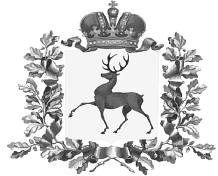 Администрация городского округаНавашинский Нижегородской областиПОСТАНОВЛЕНИЕ06.07.2022                                                                                                                          № 561О внесении изменений в муниципальную программу«Развитие транспортной системы городского округа Навашинскийна 2020-2024 годы», утвержденную постановлением администрациигородского округа Навашинский от 16.10.2019 № 984В соответствии с Порядком принятия решений о разработке, формировании, реализации и оценки эффективности муниципальных программ городского округа Навашинский Нижегородской области и Методическими рекомендациями по разработке и реализации муниципальных программ городского округа Навашинский Нижегородской области, утвержденными постановлением администрации городского округа Навашинский от 13.09.2016 №718, в целях создания условий для бесперебойного предоставления транспортных услуг населению и организации транспортного обслуживания Администрация городского округа Навашинский п о с т а н о в л я е т:Внести изменения в муниципальную программу «Развитие транспортной системы городского округа Навашинский на 2020-2024 годы», утвержденную постановлением администрации городского округа Навашинский от 16.10.2019  №984 (в редакции постановления администрации городского округа Навашинский от 30.04.2020 №482, от 29.06.2020 №694, от 29.07.2020 №788, от 12.08.2020 №842, от 23.12.2020 №1371, от 30.12.2020 №1434, от 16.04.2021 №397, от 13.07.2021 №670, от 07.10.2021 №960, от 25.10.2021 №1031, от 01.12.2021 №1167, от 29.12.2021 №1303), изложив ее в новой редакции согласно приложению к настоящему постановлению.Организационному отделу администрации городского округа Навашинский обеспечить размещение настоящего постановления на официальном сайте органов местного самоуправления городского округа Навашинский Нижегородской области в информационно-телекоммуникационной сети «Интернет» и опубликовать в официальном вестнике - приложении к газете «Приокская правда».3. Контроль за исполнением настоящего постановления возложить на заместителя главы администрации, директора департамента О.М. Мамонову.Глава местного самоуправления                                                                           Т.А.БерсеневаПРИЛОЖЕНИЕк постановлению администрациигородского округа Навашинскийот 06.07.2022 № 561 «УТВЕРЖДЕНАпостановлением администрациигородского округа НавашинскийНижегородской области от 16.10.2019 № 984(в редакции постановлений администрации городского округа Навашинский от 30.04.2020 №482, от 29.06.2020 №694, от 29.07.2020 №788, от 12.08.2020 №842, от 23.12.2020 №1371, от 30.12.2020 №1434, от 16.04.2021 №397, от 13.07.2021 №670, от 07.10.2021 №960, от 25.10.2021 №1031, от 01.12.2021 №1167, 29.12.2021 №1303)Муниципальная программа«Развитие транспортной системы городского округа Навашинский на 2020-2024 годы»1. ПАСПОРТмуниципальной программы «Развитие транспортной системы городского округа Навашинский на 2020-2024 годы» (далее – муниципальная программа)2. ТЕКСТОВАЯ ЧАСТЬ МУНИЦИПАЛЬНОЙ ПРОГРАММЫ 2.1. Содержание проблемы и обоснование необходимости ее решения программно-целевым методомСоздание условий для предоставления качественных транспортных услуг населению имеет для городского округа Навашинский большое значение.В последнее десятилетие значительно возросла роль транспорта и взаимосвязь задач его развития с приоритетами социально-экономических преобразований.Растущий спрос на качественные транспортные услуги удовлетворяется не полностью из-за недостаточного технического уровня транспортной системы и накопленного отставания в области транспортных технологий.На фоне роста спроса на транспортные услуги и еще более значительного его увеличения в прогнозной перспективе в транспортной системе сохраняется ряд нерешенных внутренних проблем. Недостаточен технический и технологический уровень транспортной техники и оборудования.Коэффициент обеспеченности населения транспортом общего пользования (на 1000 жителей) во всех районах  Нижегородской области, в среднем, достиг лишь 0,96 (ед.).Кроме того, средний возраст автобусов, осуществляющих перевозку по маршрутам на территории городского округа Навашинский, составляет 10 лет. В соответствии с постановлением Правительства Российской Федерации от 1 января 2002 года № 1 "О классификации основных средств, включаемых в амортизационные группы" нормативный срок использования составляет 7 лет.В связи с этим возникает необходимость обновления подвижного состава для осуществления перевозки пассажиров в городском и пригородном сообщении.На пассажирских перевозках отсутствуют эффективные механизмы финансовой компенсации перевозок льготных категорий пассажиров и убыточных маршрутов.В городском округе существует проблема предоставления транспортных услуг жителям с. Натальино, д. Родяково, д. Левино, д. Валтово и т.д., в которых отсутствует автобусное сообщение с административным центром городского округа. Обусловлена эта проблема, прежде всего, удаленностью населенных пунктов от центра городского округа, недостаточным пассажиропотоком и, как следствие, убыточность  пассажирских перевозок.В целях оптимизации транспортного обслуживания населения этой зоны, принято решение осуществлять внутримуниципальный автобусный маршрут Родяково – Валтово – Салавирь, который охватывает наиболее крупные населенные пункты, и одновременно позволяет жителям от станции Родяково, железнодорожным сообщением добраться до г. Навашино.Создание комфортных условий для пассажиров, культура обслуживания – все это на сегодняшний день приобретает все большее значение в работе общественного пассажирского транспорта. Реализация всех мероприятий позволит улучшить условия для предоставления транспортных услуг населению и организации транспортного обслуживания населения в границах городского округа Навашинский, вследствие чего вырастет пассажиропоток, что благоприятно повлияет на социально-экономическое развитие округа.2.2. Цель и задачи муниципальной программыОсновная цель муниципальной программы – повышение безопасности дорожного движения  и создание условий для предоставления транспортных услуг населению и организация  транспортного обслуживания населения в границах городского округа Навашинский.Основные задачи, решаемые в ходе реализации муниципальной программы:1. Обновление парка транспортных средств.2. Обеспечение транспортной безопасности.3. Создание современных систем управления и регулирования движения с использованием ИТС и ГЛОНАСС.4. Обеспечение комфортных условий использования транспортной системы для пассажиров, в том числе маломобильных категорий населения.2.3. Сроки и этапы реализации муниципальной программы Программа рассчитана на 5лет: 2020 - 2024 годы.Реализация Программы осуществляется в один этап.2.4. Перечень основных мероприятий муниципальной программы Информация об основных мероприятиях муниципальной программы отражается по форме согласно таблице 1:Таблица 1. Перечень основных мероприятий муниципальной программы2.5. Индикаторы достижения цели и непосредственные результаты реализации муниципальной программыТаблица 2. Сведения об индикаторах достижения цели и непосредственных результатов2.6.Меры правового регулированияТаблица 3. Сведения об основных мерах правового регулирования2.7. Участие муниципальных унитарных предприятий,акционерных обществ и иных организаций в реализациимероприятий муниципальной программыУчастие муниципальных унитарных предприятий, акционерных обществ, общественных, научных и иных организаций, а также внебюджетных фондов в реализации мероприятий муниципальной программы  не предполагается.2.8. Обоснование объема финансовых ресурсов2.8.1. Ресурсное обеспечение реализации Программы за счет средств бюджета городского округа Навашинский Нижегородской областиОбъемы финансирования мероприятий муниципальной программы уточняются ежегодно при формировании местного бюджета на очередной финансовый год и на плановый период.Ресурсное обеспечение реализации муниципальной программы осуществляется за счет средств местного бюджета, предусмотренных координатору и соисполнителям муниципальной программы.Таблица 4. Ресурсное обеспечение реализации муниципальной программы за счет средств бюджета городского округа Навашинский2.8.2.Ресурсное обеспечение реализации муниципальной программы за счет всех источников финансированияТаблица 5. Прогнозная оценка расходов на реализацию муниципальной программы за счет всех источников финансирования:2.9. Анализ рисков реализации муниципальной программыНа реализацию муниципальной программы могут повлиять следующие внешние факторы:-отсутствие или неполное финансирование мероприятий муниципальной программы за счет бюджетных средств;-форс-мажорные обстоятельства;-невыполнение обязательств подрядными организациями.Влияние рисков на реализацию муниципальной программы возможно минимизировать путем своевременного принятия необходимых нормативно-правовых актов органов местного самоуправления городского округа Навашинский.2.10. Оценка планируемой эффективности реализации муниципальной программыЭффективность реализации муниципальной программы определяется по ее окончании степенью достижения значений индикаторов и непосредственных результатов муниципальной программы.__________________________Координатор муниципальной программыДепартамент строительства и жилищно-коммунального хозяйства администрации городского округа Навашинский.Департамент строительства и жилищно-коммунального хозяйства администрации городского округа Навашинский.Департамент строительства и жилищно-коммунального хозяйства администрации городского округа Навашинский.Департамент строительства и жилищно-коммунального хозяйства администрации городского округа Навашинский.Департамент строительства и жилищно-коммунального хозяйства администрации городского округа Навашинский.Департамент строительства и жилищно-коммунального хозяйства администрации городского округа Навашинский.Департамент строительства и жилищно-коммунального хозяйства администрации городского округа Навашинский.Департамент строительства и жилищно-коммунального хозяйства администрации городского округа Навашинский.Соисполнители муниципальной программыОтдел ЖКХ и ТЭК управления жилищно-коммунального хозяйства и благоустройства департамента строительства и жилищно-коммунального хозяйстваОтдел ЖКХ и ТЭК управления жилищно-коммунального хозяйства и благоустройства департамента строительства и жилищно-коммунального хозяйстваОтдел ЖКХ и ТЭК управления жилищно-коммунального хозяйства и благоустройства департамента строительства и жилищно-коммунального хозяйстваОтдел ЖКХ и ТЭК управления жилищно-коммунального хозяйства и благоустройства департамента строительства и жилищно-коммунального хозяйстваОтдел ЖКХ и ТЭК управления жилищно-коммунального хозяйства и благоустройства департамента строительства и жилищно-коммунального хозяйстваОтдел ЖКХ и ТЭК управления жилищно-коммунального хозяйства и благоустройства департамента строительства и жилищно-коммунального хозяйстваОтдел ЖКХ и ТЭК управления жилищно-коммунального хозяйства и благоустройства департамента строительства и жилищно-коммунального хозяйстваОтдел ЖКХ и ТЭК управления жилищно-коммунального хозяйства и благоустройства департамента строительства и жилищно-коммунального хозяйстваПодпрограммы муниципальной программыОтсутствуютОтсутствуютОтсутствуютОтсутствуютОтсутствуютОтсутствуютОтсутствуютОтсутствуютЦель муниципальной программыПовышение безопасности дорожного движения и создание условий для предоставления транспортных услуг населению и организация  транспортного обслуживания населения в границах городского округа НавашинскийПовышение безопасности дорожного движения и создание условий для предоставления транспортных услуг населению и организация  транспортного обслуживания населения в границах городского округа НавашинскийПовышение безопасности дорожного движения и создание условий для предоставления транспортных услуг населению и организация  транспортного обслуживания населения в границах городского округа НавашинскийПовышение безопасности дорожного движения и создание условий для предоставления транспортных услуг населению и организация  транспортного обслуживания населения в границах городского округа НавашинскийПовышение безопасности дорожного движения и создание условий для предоставления транспортных услуг населению и организация  транспортного обслуживания населения в границах городского округа НавашинскийПовышение безопасности дорожного движения и создание условий для предоставления транспортных услуг населению и организация  транспортного обслуживания населения в границах городского округа НавашинскийПовышение безопасности дорожного движения и создание условий для предоставления транспортных услуг населению и организация  транспортного обслуживания населения в границах городского округа НавашинскийПовышение безопасности дорожного движения и создание условий для предоставления транспортных услуг населению и организация  транспортного обслуживания населения в границах городского округа НавашинскийЗадачи муниципальной программы1. Обновление парка транспортных средств.2. Обеспечение транспортной безопасности.3. Создание современных систем управления и регулирования движения с использованием ИТС и ГЛОНАСС.4. Обеспечение комфортных условий использования транспортной системы для пассажиров, в том числе, маломобильных категорий населения.1. Обновление парка транспортных средств.2. Обеспечение транспортной безопасности.3. Создание современных систем управления и регулирования движения с использованием ИТС и ГЛОНАСС.4. Обеспечение комфортных условий использования транспортной системы для пассажиров, в том числе, маломобильных категорий населения.1. Обновление парка транспортных средств.2. Обеспечение транспортной безопасности.3. Создание современных систем управления и регулирования движения с использованием ИТС и ГЛОНАСС.4. Обеспечение комфортных условий использования транспортной системы для пассажиров, в том числе, маломобильных категорий населения.1. Обновление парка транспортных средств.2. Обеспечение транспортной безопасности.3. Создание современных систем управления и регулирования движения с использованием ИТС и ГЛОНАСС.4. Обеспечение комфортных условий использования транспортной системы для пассажиров, в том числе, маломобильных категорий населения.1. Обновление парка транспортных средств.2. Обеспечение транспортной безопасности.3. Создание современных систем управления и регулирования движения с использованием ИТС и ГЛОНАСС.4. Обеспечение комфортных условий использования транспортной системы для пассажиров, в том числе, маломобильных категорий населения.1. Обновление парка транспортных средств.2. Обеспечение транспортной безопасности.3. Создание современных систем управления и регулирования движения с использованием ИТС и ГЛОНАСС.4. Обеспечение комфортных условий использования транспортной системы для пассажиров, в том числе, маломобильных категорий населения.1. Обновление парка транспортных средств.2. Обеспечение транспортной безопасности.3. Создание современных систем управления и регулирования движения с использованием ИТС и ГЛОНАСС.4. Обеспечение комфортных условий использования транспортной системы для пассажиров, в том числе, маломобильных категорий населения.1. Обновление парка транспортных средств.2. Обеспечение транспортной безопасности.3. Создание современных систем управления и регулирования движения с использованием ИТС и ГЛОНАСС.4. Обеспечение комфортных условий использования транспортной системы для пассажиров, в том числе, маломобильных категорий населения.Этапы и сроки реализации муниципальной программыМуниципальная программа реализуется в один этап. Срок реализации  муниципальной  программы: 2020 - 2024 годыМуниципальная программа реализуется в один этап. Срок реализации  муниципальной  программы: 2020 - 2024 годыМуниципальная программа реализуется в один этап. Срок реализации  муниципальной  программы: 2020 - 2024 годыМуниципальная программа реализуется в один этап. Срок реализации  муниципальной  программы: 2020 - 2024 годыМуниципальная программа реализуется в один этап. Срок реализации  муниципальной  программы: 2020 - 2024 годыМуниципальная программа реализуется в один этап. Срок реализации  муниципальной  программы: 2020 - 2024 годыМуниципальная программа реализуется в один этап. Срок реализации  муниципальной  программы: 2020 - 2024 годыМуниципальная программа реализуется в один этап. Срок реализации  муниципальной  программы: 2020 - 2024 годыОбъемы финансирования муниципальной программы за счет всех источников (в разбивке по подпрограммам)Общий объем финансирования муниципальной программы составит 30824,72389 тыс. руб.Общий объем финансирования муниципальной программы составит 30824,72389 тыс. руб.Общий объем финансирования муниципальной программы составит 30824,72389 тыс. руб.Общий объем финансирования муниципальной программы составит 30824,72389 тыс. руб.Общий объем финансирования муниципальной программы составит 30824,72389 тыс. руб.Общий объем финансирования муниципальной программы составит 30824,72389 тыс. руб.Общий объем финансирования муниципальной программы составит 30824,72389 тыс. руб.Общий объем финансирования муниципальной программы составит 30824,72389 тыс. руб.Объемы финансирования муниципальной программы за счет всех источников (в разбивке по подпрограммам)Наименование программы/подпрограммыИсточники финансированияРасходы (тыс. руб.)Расходы (тыс. руб.)Расходы (тыс. руб.)Расходы (тыс. руб.)Расходы (тыс. руб.)Расходы (тыс. руб.)Объемы финансирования муниципальной программы за счет всех источников (в разбивке по подпрограммам)Наименование программы/подпрограммыИсточники финансирования2020 г.2021 г.2022 г.2023г.2024г.ВсегоОбъемы финансирования муниципальной программы за счет всех источников (в разбивке по подпрограммам)Всего по муниципальной программе «Развитие транспортной системы городского округа Навашинский на 2020-2024 годы»Всего8102,968049714,776612562,979245222,000005222,0000030824,72389Объемы финансирования муниципальной программы за счет всех источников (в разбивке по подпрограммам)Всего по муниципальной программе «Развитие транспортной системы городского округа Навашинский на 2020-2024 годы»Бюджет городского округа Навашинский4910,000009714,776612562,979245222,000005222,0000027631,75585Объемы финансирования муниципальной программы за счет всех источников (в разбивке по подпрограммам)Всего по муниципальной программе «Развитие транспортной системы городского округа Навашинский на 2020-2024 годы»Областной бюджет3192,9680400003192,96804Объемы финансирования муниципальной программы за счет всех источников (в разбивке по подпрограммам)Всего по муниципальной программе «Развитие транспортной системы городского округа Навашинский на 2020-2024 годы»Федеральный бюджет000000Объемы финансирования муниципальной программы за счет всех источников (в разбивке по подпрограммам)Всего по муниципальной программе «Развитие транспортной системы городского округа Навашинский на 2020-2024 годы»Прочие источники000000Индикаторы достижения цели и показатели непосредственных результатовПо итогам 2024 года будут достигнуты следующие индикаторы и непосредственные результаты муниципальной программы:Индикатор 1:Перевезено пассажиров-3,2 тыс.человекНепосредственный результат 1: Среднегодовая численность населения, проживающего в населенных пунктах, не имеющих регулярного автобусного и (или) железнодорожного сообщения с административным центром городского округа – 75 чел.Индикатор 2:Доля населения, проживающего в населенных пунктах, не имеющих регулярного и (или) железнодорожного сообщения с административным центром городского округа, в общей численности населения городского округа- 0,35%Непосредственный результат 2:Количество пригородных социально значимых маршрутов - 7п/пНаименование основного мероприятияКатегория расходов (капвложения, НИОКР и прочие расходы)Сроки выполнения (год)Исполнители мероприятийОбъем финансирования (по годам) за счет средств бюджета городского округа Навашинский, тыс. руб.Объем финансирования (по годам) за счет средств бюджета городского округа Навашинский, тыс. руб.Объем финансирования (по годам) за счет средств бюджета городского округа Навашинский, тыс. руб.Объем финансирования (по годам) за счет средств бюджета городского округа Навашинский, тыс. руб.Объем финансирования (по годам) за счет средств бюджета городского округа Навашинский, тыс. руб.Объем финансирования (по годам) за счет средств бюджета городского округа Навашинский, тыс. руб.п/пНаименование основного мероприятияКатегория расходов (капвложения, НИОКР и прочие расходы)Сроки выполнения (год)Исполнители мероприятий2020 г.2021 г.2022 г.2023г.2024г.ВсегоМуниципальная программа «Развитие транспортной системы городского округа Навашинский на 2020-2024 годы»Муниципальная программа «Развитие транспортной системы городского округа Навашинский на 2020-2024 годы»Муниципальная программа «Развитие транспортной системы городского округа Навашинский на 2020-2024 годы»Муниципальная программа «Развитие транспортной системы городского округа Навашинский на 2020-2024 годы»Муниципальная программа «Развитие транспортной системы городского округа Навашинский на 2020-2024 годы»4910,000009714,776612562,979245222,000005222,0000027631,75585Цель: Создание условий для предоставления транспортных услуг населению и организация  транспортного обслуживания населения в границах городского округа НавашинскийЦель: Создание условий для предоставления транспортных услуг населению и организация  транспортного обслуживания населения в границах городского округа НавашинскийЦель: Создание условий для предоставления транспортных услуг населению и организация  транспортного обслуживания населения в границах городского округа НавашинскийЦель: Создание условий для предоставления транспортных услуг населению и организация  транспортного обслуживания населения в границах городского округа НавашинскийЦель: Создание условий для предоставления транспортных услуг населению и организация  транспортного обслуживания населения в границах городского округа Навашинскийххххх1.Основное мероприятие 1.1Организация транспортного обслуживания населения городского округаПрочие расходы2020-2024Отдел ЖКХ и ТЭК управления ЖКХ и благоустройства департамента строительства и ЖКХ администрации городского округа Навашинский0000002.Основное мероприятие 1.2Предоставление субсидии на возмещение затрат  перевозчикам, осуществляющим регулярные пассажирские перевозки автомобильным транспортом  по муниципальному маршруту  д. Родяково – д. СалавирьПрочие расходы2020-2024Отдел ЖКХ и ТЭК управления ЖКХ и благоустройства департамента строительства и ЖКХ администрации городского округа Навашинский336,747790000336,747793.Основное мероприятие 1.3 Поставка  автобусов для бесперебойного предоставления транспортных услуг населениюПрочие расходы2020-2024Отдел ЖКХ и ТЭК управления ЖКХ и благоустройства департамента строительства и ЖКХ администрации городского округа Навашинский2041,000002165,000000,000005222,000005222,0000014650,000004.Основное мероприятие 1.4Субсидия на финансовое обеспечение затрат муниципальным предприятиям в сфере транспорта на восстановление платежеспособности (санация)Прочие расходы2020-2024Отдел ЖКХ и ТЭК управления ЖКХ и благоустройства департамента строительства и ЖКХ администрации городского округа Навашинский2500,000007549,776612562,979240,000000,0000012612,755855.Основное мероприятие 1.5Субсидия на финансовое обеспечение мероприятий, связанных с предотвращением влияния ухудшения экономической ситуации из-за распространения коронавирусной инфекции (COVID-19) на деятельность транспортных предприятийПрочие расходы2020-2024Отдел ЖКХ и ТЭК управления ЖКХ и благоустройства департамента строительства и ЖКХ администрации городского округа Навашинский32,25221000032,25221п/пНаименование индикатора достижения цели/непосредственного результатаОтветственный исполнитель/соисполнительЕд. измеренияЗначение индикатора достижения цели/непосредственного результатаЗначение индикатора достижения цели/непосредственного результатаЗначение индикатора достижения цели/непосредственного результатаЗначение индикатора достижения цели/непосредственного результатаЗначение индикатора достижения цели/непосредственного результатаЗначение индикатора достижения цели/непосредственного результатап/пНаименование индикатора достижения цели/непосредственного результатаОтветственный исполнитель/соисполнительЕд. измерения2020 г.2021 г.2021 г.2022 г.2023г2024г1234566789Муниципальная программа «Развитие транспортной системы городского округа Навашинский на 2020-2024 годы»Муниципальная программа «Развитие транспортной системы городского округа Навашинский на 2020-2024 годы»Муниципальная программа «Развитие транспортной системы городского округа Навашинский на 2020-2024 годы»Муниципальная программа «Развитие транспортной системы городского округа Навашинский на 2020-2024 годы»Муниципальная программа «Развитие транспортной системы городского округа Навашинский на 2020-2024 годы»Муниципальная программа «Развитие транспортной системы городского округа Навашинский на 2020-2024 годы»Муниципальная программа «Развитие транспортной системы городского округа Навашинский на 2020-2024 годы»Муниципальная программа «Развитие транспортной системы городского округа Навашинский на 2020-2024 годы»Муниципальная программа «Развитие транспортной системы городского округа Навашинский на 2020-2024 годы»Муниципальная программа «Развитие транспортной системы городского округа Навашинский на 2020-2024 годы»Цель: Создание условий для предоставления транспортных услуг населению и организация  транспортного обслуживания населения в границах городского округа НавашинскийЦель: Создание условий для предоставления транспортных услуг населению и организация  транспортного обслуживания населения в границах городского округа НавашинскийЦель: Создание условий для предоставления транспортных услуг населению и организация  транспортного обслуживания населения в границах городского округа НавашинскийЦель: Создание условий для предоставления транспортных услуг населению и организация  транспортного обслуживания населения в границах городского округа НавашинскийЦель: Создание условий для предоставления транспортных услуг населению и организация  транспортного обслуживания населения в границах городского округа НавашинскийЦель: Создание условий для предоставления транспортных услуг населению и организация  транспортного обслуживания населения в границах городского округа НавашинскийЦель: Создание условий для предоставления транспортных услуг населению и организация  транспортного обслуживания населения в границах городского округа НавашинскийЦель: Создание условий для предоставления транспортных услуг населению и организация  транспортного обслуживания населения в границах городского округа НавашинскийЦель: Создание условий для предоставления транспортных услуг населению и организация  транспортного обслуживания населения в границах городского округа НавашинскийЦель: Создание условий для предоставления транспортных услуг населению и организация  транспортного обслуживания населения в границах городского округа Навашинский1.Индикатор 1Перевезено пассажировОтдел ЖКХ и ТЭК управления ЖКХ и благоустройства департамента строительства и ЖКХ администрации городского округа Навашинскийтыс. человек3,23,23,23,23,23,22.Индикатор 2Доля населения, проживающего в населенных пунктах, не имеющих регулярного автобусного и (или) железнодорожного сообщения с административным центром городского округа, в общей численности населения городского округаОтдел ЖКХ и ТЭК управления ЖКХ и благоустройства департамента строительства и ЖКХ администрации городского округа Навашинский%0,350,350,350,350,350,353.Непосредственный результат 1Среднегодовая численность населения, проживающего в населенных пунктах, не имеющих регулярного автобусного и (или) железнодорожного сообщения с административным центром городского округа Отдел ЖКХ и ТЭК управления ЖКХ и благоустройства департамента строительства и ЖКХ администрации городского округа Навашинскийчел.7575767778794.Непосредственный результат 2Количество пригородных социально значимых маршрутовОтдел ЖКХ и ТЭК управления ЖКХ и благоустройства департамента строительства и ЖКХ администрации городского округа Навашинскийед.777777N п/пВид правового актаОсновные положения правового акта (суть)Ответственный исполнитель/соисполнителиОжидаемые сроки принятия112345Муниципальная программа «Развитие транспортной системы городского округа Навашинский на 2020-2024 годы»Муниципальная программа «Развитие транспортной системы городского округа Навашинский на 2020-2024 годы»Муниципальная программа «Развитие транспортной системы городского округа Навашинский на 2020-2024 годы»Муниципальная программа «Развитие транспортной системы городского округа Навашинский на 2020-2024 годы»Муниципальная программа «Развитие транспортной системы городского округа Навашинский на 2020-2024 годы»1.Постановление администрации городского округа Навашинский от 04.06.2019 № 480«Об утверждении Порядка предоставления субсидии на возмещение затрат перевозчикам, осуществляющим регулярные пассажирские перевозки автомобильным транспортом по муниципальному маршруту «д. Родяково -д. Салавирь» (в редакции постановления администрации городского округа Навашинский от 03.03.2020 №219)Субсидия предоставляется с целью возмещения затрат перевозчикам, осуществляющим регулярные пассажирские перевозки автомобильным транспортом по муниципальному маршруту«д. Родяково- д.Салавирь»Отдел ЖКХ и ТЭК управления ЖКХ и благоустройства департамента строительства и ЖКХ администрации городского округа НавашинскийПринят2.Постановление администрации городского округа Навашинский от 26.05.2020 № 576 «Об утверждении Порядка предоставления субсидий на финансовое обеспечение затрат муниципальным предприятиям в сфере транспорта на восстановление платежеспособности (санация)» Субсидия предоставляется на финансовое обеспечение затрат муниципальным предприятиям в сфере транспорта на восстановление платежеспособности (санация)Отдел ЖКХ и ТЭК управления ЖКХ и благоустройства департамента строительства и ЖКХ администрации городского округа НавашинскийПринят3.Постановление администрации городского округа Навашинский от 05.06.2020 № 612 «Об утверждении Порядка предоставления из бюджета городского округа Навашинский субсидии юридическим лицам (за исключением муниципальных учреждений) – производителям товаров, работ, услуг на финансовое обеспечение мероприятий, связанных с предотвращением  влияния ухудшения экономической ситуации из-за распространения коронавирусной инфекции (СОVID-19) на деятельность транспортных предприятий» (в редакции постановлений администрации городского округа Навашинский от 16.07.2020 №751, от 29.12.2020 №1427)Субсидия предоставляется с целью финансового обеспечения мероприятий, связанных с предотвращением влияния ухудшения экономической ситуации из-за распространения коронавирусной инфекции (COVID-19) на деятельность транспортных предприятийОтдел ЖКХ и ТЭК управления ЖКХ и благоустройства департамента строительства и ЖКХ администрации городского округа НавашинскийПринятСтатусГлавный распорядитель средств бюджета городского округа НавашинскийКоординатор, соисполнителиРасходы (тыс. руб.)Расходы (тыс. руб.)Расходы (тыс. руб.)Расходы (тыс. руб.)Расходы (тыс. руб.)Расходы (тыс. руб.)СтатусГлавный распорядитель средств бюджета городского округа НавашинскийКоординатор, соисполнители2020 г.2021 г.2022 г.2023г.2024г.Всего123456789Муниципальная программа «Развитие транспортной системы городского округа Навашинский на 2020-2024 годы»Департамент строительства и ЖКХ администрации городского округа НавашинскийВсего:4910,000009714,776612562,979245222,000005222,0000027631,75585Муниципальная программа «Развитие транспортной системы городского округа Навашинский на 2020-2024 годы»Департамент строительства и ЖКХ администрации городского округа НавашинскийОтдел ЖКХ и ТЭК управления ЖКХ и ТЭК, жизнеобеспечения и мобилизационной подготовки администрации городского округа Навашинский4910,000009714,776612562,979245222,000005222,0000027631,75585СтатусГлавный распорядитель средств бюджета городского округа НавашинскийИсточники финансированияРасходы (тыс. руб.)Расходы (тыс. руб.)Расходы (тыс. руб.)Расходы (тыс. руб.)Расходы (тыс. руб.)Расходы (тыс. руб.)СтатусГлавный распорядитель средств бюджета городского округа НавашинскийИсточники финансирования2020г.2021 г.2022 г.2023г.2024г.Всего123456789Муниципальная программа «Развитие транспортной системы городского округа Навашинский на 2020-2024 годы»Департамент строительства и ЖКХ администрации городского округа Навашинскийвсего8102,968049714,776612562,979245222,000005222,0000030824,72389Муниципальная программа «Развитие транспортной системы городского округа Навашинский на 2020-2024 годы»Департамент строительства и ЖКХ администрации городского округа Навашинскийбюджет городского округа Навашинский4910,000009714,776612562,979245222,000005222,0000027631,75585Муниципальная программа «Развитие транспортной системы городского округа Навашинский на 2020-2024 годы»Департамент строительства и ЖКХ администрации городского округа Навашинскийобластной бюджет3192,9680400003192,96804Муниципальная программа «Развитие транспортной системы городского округа Навашинский на 2020-2024 годы»Департамент строительства и ЖКХ администрации городского округа Навашинскийфедеральный бюджет000000Муниципальная программа «Развитие транспортной системы городского округа Навашинский на 2020-2024 годы»Департамент строительства и ЖКХ администрации городского округа Навашинскийпрочие источники000000Основное мероприятие 1.Организация транспортного обслуживания населения городского округаДепартамент строительства и ЖКХ администрации городского округа НавашинскийВсего000000Основное мероприятие 1.Организация транспортного обслуживания населения городского округаДепартамент строительства и ЖКХ администрации городского округа Навашинскийбюджет городского округа Навашинский000000Основное мероприятие 1.Организация транспортного обслуживания населения городского округаДепартамент строительства и ЖКХ администрации городского округа Навашинскийобластной бюджет000000Основное мероприятие 1.Организация транспортного обслуживания населения городского округаДепартамент строительства и ЖКХ администрации городского округа Навашинскийфедеральный бюджет000000Основное мероприятие 1.Организация транспортного обслуживания населения городского округаДепартамент строительства и ЖКХ администрации городского округа Навашинскийпрочие источники000000Основное мероприятие 2.Предоставление субсидии на возмещение затрат  перевозчикам, осуществляющим регулярные пассажирские перевозки автомобильным транспортом  по муниципальному маршруту  д. Родяково – д. СалавирьДепартамент строительства и ЖКХ администрации городского округа НавашинскийВсего336,747790000336,74779Основное мероприятие 2.Предоставление субсидии на возмещение затрат  перевозчикам, осуществляющим регулярные пассажирские перевозки автомобильным транспортом  по муниципальному маршруту  д. Родяково – д. СалавирьДепартамент строительства и ЖКХ администрации городского округа Навашинскийбюджет городского округа Навашинский336,747790000336,74779Основное мероприятие 2.Предоставление субсидии на возмещение затрат  перевозчикам, осуществляющим регулярные пассажирские перевозки автомобильным транспортом  по муниципальному маршруту  д. Родяково – д. СалавирьДепартамент строительства и ЖКХ администрации городского округа Навашинскийобластной бюджет000000Основное мероприятие 2.Предоставление субсидии на возмещение затрат  перевозчикам, осуществляющим регулярные пассажирские перевозки автомобильным транспортом  по муниципальному маршруту  д. Родяково – д. СалавирьДепартамент строительства и ЖКХ администрации городского округа Навашинскийфедеральный бюджет000000Основное мероприятие 2.Предоставление субсидии на возмещение затрат  перевозчикам, осуществляющим регулярные пассажирские перевозки автомобильным транспортом  по муниципальному маршруту  д. Родяково – д. СалавирьДепартамент строительства и ЖКХ администрации городского округа Навашинскийпрочие источники000000Основное мероприятие 3 .Поставка  автобусов для бесперебойного предоставления транспортных услуг населениюДепартамент строительства и ЖКХ администрации городского округа НавашинскийВсего2041,000002165,000000,000005222,000005222,0000014650,00000Основное мероприятие 3 .Поставка  автобусов для бесперебойного предоставления транспортных услуг населениюДепартамент строительства и ЖКХ администрации городского округа Навашинскийбюджет городского округа Навашинский2041,000002165,000000,000005222,000005222,0000014650,00000Основное мероприятие 3 .Поставка  автобусов для бесперебойного предоставления транспортных услуг населениюДепартамент строительства и ЖКХ администрации городского округа Навашинскийобластной бюджет000000Основное мероприятие 3 .Поставка  автобусов для бесперебойного предоставления транспортных услуг населениюДепартамент строительства и ЖКХ администрации городского округа Навашинскийфедеральный бюджет000000Основное мероприятие 3 .Поставка  автобусов для бесперебойного предоставления транспортных услуг населениюДепартамент строительства и ЖКХ администрации городского округа Навашинскийпрочие источники000000Основное мероприятие 4.Субсидия на финансовое обеспечение затрат муниципальным предприятиям в сфере транспорта на восстановление платежеспособности (санация)Департамент строительства и ЖКХ администрации городского округа НавашинскийВсего2500,000007549,776612562,979240,000000,0000012612,75585Основное мероприятие 4.Субсидия на финансовое обеспечение затрат муниципальным предприятиям в сфере транспорта на восстановление платежеспособности (санация)Департамент строительства и ЖКХ администрации городского округа Навашинскийбюджет городского округа Навашинский2500,000007549,776612562,979240,000000,0000012612,75585Основное мероприятие 4.Субсидия на финансовое обеспечение затрат муниципальным предприятиям в сфере транспорта на восстановление платежеспособности (санация)Департамент строительства и ЖКХ администрации городского округа Навашинскийобластной бюджет000000Основное мероприятие 4.Субсидия на финансовое обеспечение затрат муниципальным предприятиям в сфере транспорта на восстановление платежеспособности (санация)Департамент строительства и ЖКХ администрации городского округа Навашинскийфедеральный бюджет000000Основное мероприятие 4.Субсидия на финансовое обеспечение затрат муниципальным предприятиям в сфере транспорта на восстановление платежеспособности (санация)Департамент строительства и ЖКХ администрации городского округа Навашинскийпрочие источники000000Основное мероприятие 5.Субсидия на финансовое обеспечение мероприятий, связанных с предотвращением влияния ухудшения экономической ситуации из-за распространения коронавирусной инфекции (COVID-19) на деятельность транспортных предприятийДепартамент строительства и ЖКХ администрации городского округа НавашинскийВсего3225,2202500003225,22025Основное мероприятие 5.Субсидия на финансовое обеспечение мероприятий, связанных с предотвращением влияния ухудшения экономической ситуации из-за распространения коронавирусной инфекции (COVID-19) на деятельность транспортных предприятийДепартамент строительства и ЖКХ администрации городского округа Навашинскийбюджет городского округа Навашинский32,25221000032,25221Основное мероприятие 5.Субсидия на финансовое обеспечение мероприятий, связанных с предотвращением влияния ухудшения экономической ситуации из-за распространения коронавирусной инфекции (COVID-19) на деятельность транспортных предприятийДепартамент строительства и ЖКХ администрации городского округа Навашинскийобластной бюджет3192,9680400003192,96804Основное мероприятие 5.Субсидия на финансовое обеспечение мероприятий, связанных с предотвращением влияния ухудшения экономической ситуации из-за распространения коронавирусной инфекции (COVID-19) на деятельность транспортных предприятийДепартамент строительства и ЖКХ администрации городского округа Навашинскийфедеральный бюджет000000Основное мероприятие 5.Субсидия на финансовое обеспечение мероприятий, связанных с предотвращением влияния ухудшения экономической ситуации из-за распространения коронавирусной инфекции (COVID-19) на деятельность транспортных предприятийДепартамент строительства и ЖКХ администрации городского округа Навашинскийпрочие источники000000